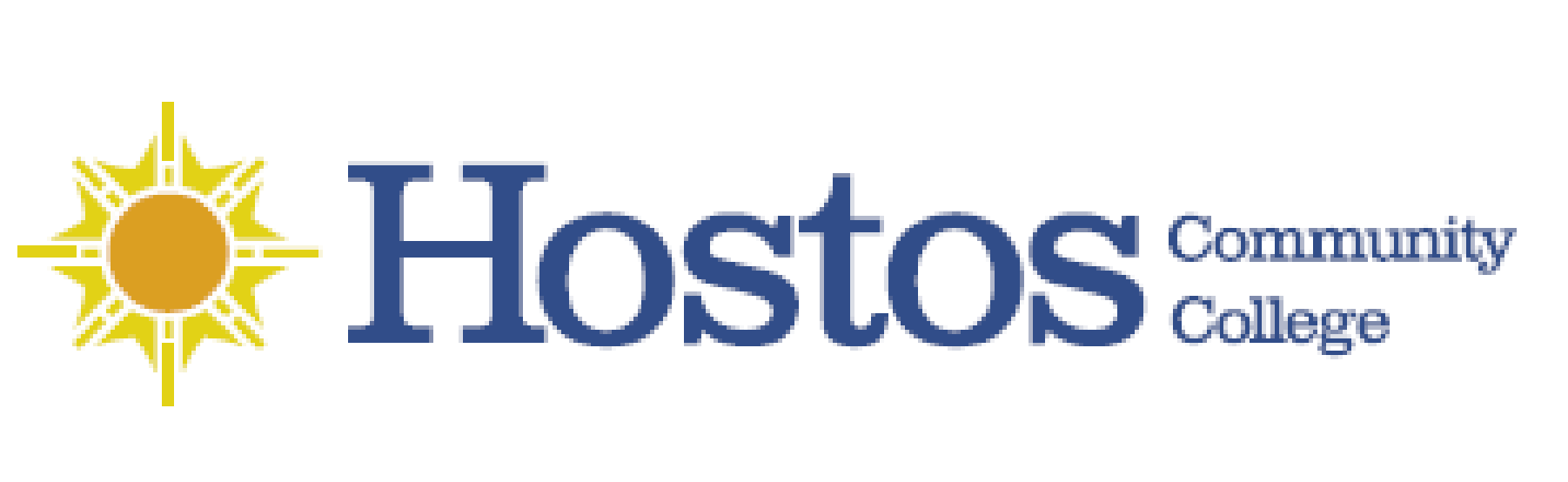 COLLEGE-WIDE CURRICULUM COMMITTEEHYFLEX in B502 and Online Meeting, CLICK THIS LINK TO JOINTuesday, May 02, 20233:30-5:00 pm AgendaCall to OrderAcceptance of CWCC agenda for meeting 02 May 2023 (see link to agenda)Approval of CWCC minutes for meeting 04 April 2023 (see link to minutes)Curricular Items – To be voted onLiberal Arts Option Psychology-Research – Liberal Arts Option changeLiberal Arts Option Psychology-Research. Correcting for accuracy because PSY 250 was mistakenly entered as PSY 150 (see link to form); Prof. Norberto Valdes-Portela (Behavioral and Social Sciences) presenting -CLICK THIS LINK TO VOTE (only open during vote)- https://forms.gle/jLFdhEwxoPthdjBj6HUM 100 – Course changeHUM 100 Introduction to Global Humanities. Correcting for accuracy in the prerequisites: “Co-requisite: ENG 91, or SPA 121 if taught in Spanish or Spanish Placement” (see link to form); Humberto Ballesteros (Humanities) presenting -CLICK THIS LINK TO VOTE (only open during vote)- https://forms.gle/sJJyp2BhDPXJCLAF7SPA 111 – New courseSPA 111 Elementary Spanish I (Laboratory). Modern Languages Unit would like to divide the current SPA 101 4 credit course into a 3 credit SPA 101 lecture and a 1 credit SPA 111 language laboratory (see links to form and syllabus); Humberto Ballesteros (Humanities) presenting -CLICK THIS LINK TO VOTE (only open during vote)- https://forms.gle/q5xgHLmUfmgN7QJB6BLS 161 – Pathways submissionBLS 161 Hip Hop Worldview (see links to form and syllabus); Prof. Anamaría Flores (Humanities) presenting -CLICK THIS LINK TO VOTE (only open during vote)- https://forms.gle/Q2Sg85v711aoLigKAENG 237 – Course title changeENG 237 Reading Film (see link to form); would change the course title from Reading Film to Introduction to Film; Prof. Jason Buchanan (English) presenting -CLICK THIS LINK TO VOTE (only open during vote)- https://forms.gle/JNbZd6Wj7ZKPX1MA9Additional Business, Announcements, and ResourcesResource: Flowcharts for ESL, ENG, MAT gateway courses Flowcharts NEW ESL ENG MAT 2022 Fall.pdfResource: CWCC membership Spring 2023Dean Babette Audant, Provost's DesigneeKathleen Doyle, Mathematics
Nancy Genova, Behavioral and Social Sciences 
Carol Huie, Business
Christine Hutchins, English, Chair
Manuel Livingston, Allied Health SciencesKarin Lundberg, Language & Cognition
Sonia Maldonado, Education
Ana Ozuna, Humanities
David Primak, RegistrarSilvia Reyes, Office of Academic Affairs, HEOOlga Steinberg, Natural SciencesJennifer Tang, Library, Recording SecretaryYassine Gaye, SGAElizabeth Soto, SGAResource: CWCC meetings Spring 2023All meetings at 3:30 hybrid in room B502 or at https://hostos-cuny-edu.zoom.us/j/6756681908Tuesd​ay, 28 FebruaryTuesd​ay, 4 AprilTuesday, 2 MayAdjournmentChristine Hutchins is inviting you to a scheduled Zoom meetingTopic: CWCC MeetingTime: This is a recurring meetingJoin Zoom Meetinghttps://hostos-cuny-edu.zoom.us/j/6756681908Meeting ID: 675 668 1908One tap mobile+16465588656,,6756681908# US (New York)+13017158592,,6756681908# US (Washington DC)Dial by your location        +1 646 558 8656 US (New York)        +1 301 715 8592 US (Washington DC)        +1 312 626 6799 US (Chicago)        +1 346 248 7799 US (Houston)        +1 669 900 9128 US (San Jose)        +1 253 215 8782 US (Tacoma)Meeting ID: 675 668 1908Find your local number: https://hostos-cuny-edu.zoom.us/u/kdkYWLRhGsJoin by SIP6756681908@zoomcrc.comJoin by H.323162.255.37.11 (US West)162.255.36.11 (US East)213.19.144.110 (Amsterdam Netherlands)213.244.140.110 (Germany)103.122.166.55 (Australia Sydney)103.122.167.55 (Australia Melbourne)69.174.57.160 (Canada Toronto)65.39.152.160 (Canada Vancouver)207.226.132.110 (Japan Tokyo)149.137.24.110 (Japan Osaka)Meeting ID: 675 668 1908